Не садись за руль, подумай о последствиях	26 февраля 2019 года в Слонимском РОВД состоялась профилактическая акция в отношении лиц имеющих судимость за преступления совершенные в сфере безопасности дорожного движения под названием «Не садись за руль, подумай о последствиях». 	Как уже стало традиционным, для участия в мероприятии были приглашены представители различных ведомств и государственных органов г. Слонима, а так же представители служб Слонимского РОВД.  Несмотря на то, что основной тематикой проводимого  мероприятия  была профилактика преступлений в сфере безопасности дорожного движения, на акции также  освещались актуальные вопросы совершения противоправных действий и ответственность в сфере семейно-бытовых отношений. Разъяснялись  некоторые вопросы связанные с  трудовой деятельности осужденных в период отбывания наказания в виде лишения специального права.   Представителем  психоневрологического отделения УЗ «Слонимская ЦРБ» разъяснялись основания постановки и снятия с учета лиц имеющих судимость, порядок  прохождения ими принудительного лечения от алкогольной зависимости. 	Приятно отметить, что  проведенное мероприятие  прошло в форме диалога. Осужденные не стеснялись задавать интересующие их вопросы, а представители  ведомств, насколько это возможно, максимально доступно и полно давали разъяснения на поступающие вопросы. 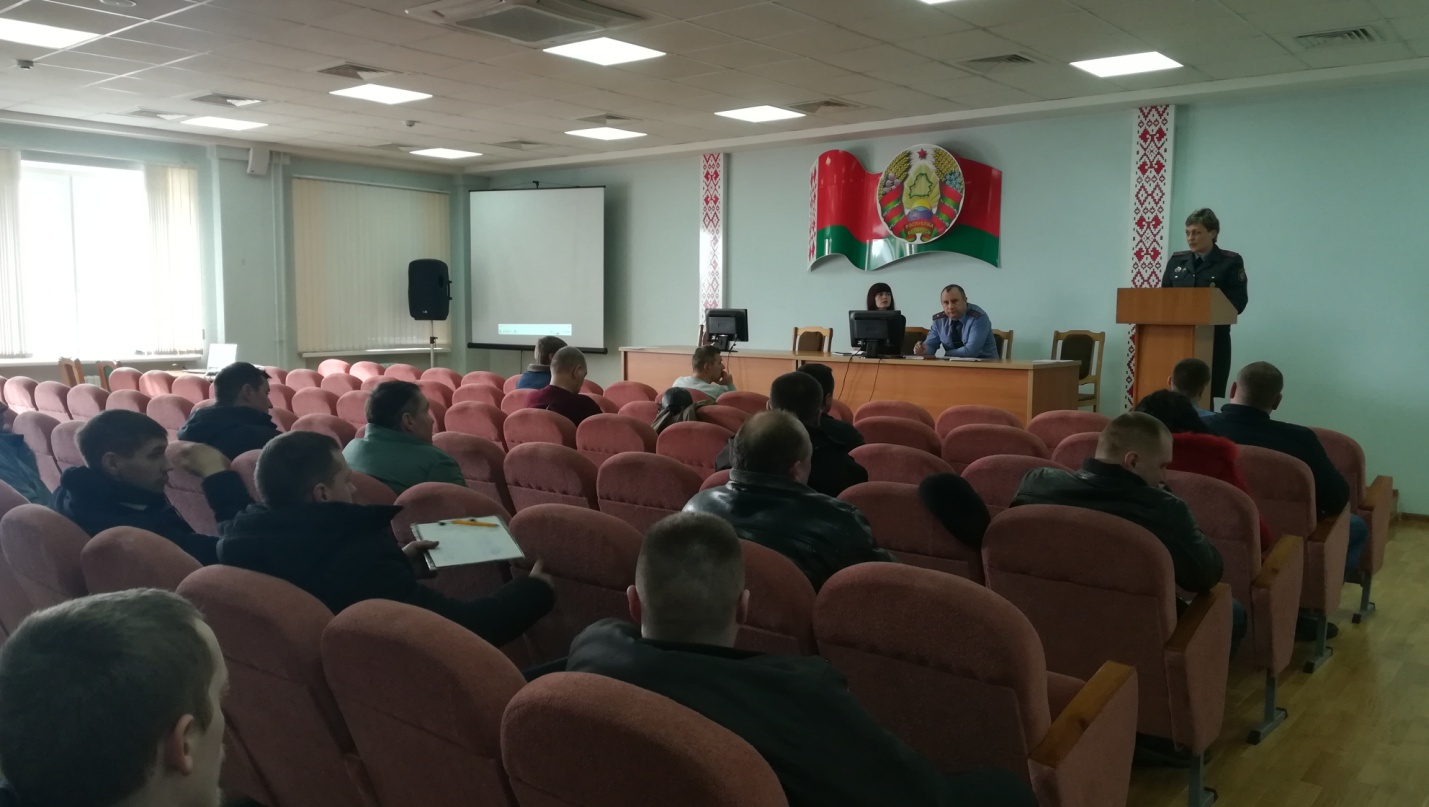 Инспектор УИИ Слонимского РОВД				В.В. Надудик	